2020世界人權日【防疫與人權】學習單(   )年(   )班 座號：(   ) 姓名：(       )我會做好哪些防疫工作？請寫畫下來：答：                                   請告訴別人，並請對方簽名：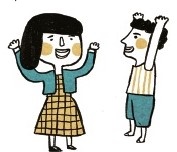 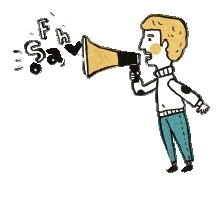 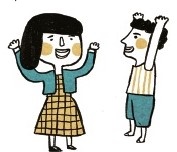 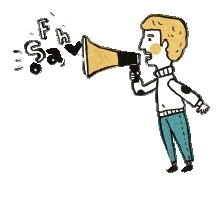 